Spaghetti de carottes aux légumesIngrédients pour 2 personnes : 1 l d'eau minérale 
250 g de haricots verts  
250 ml de jus de carotte 
100 g d'asperge 
4 g de chlorure de calcium 
2 g d'alginate de sodium 
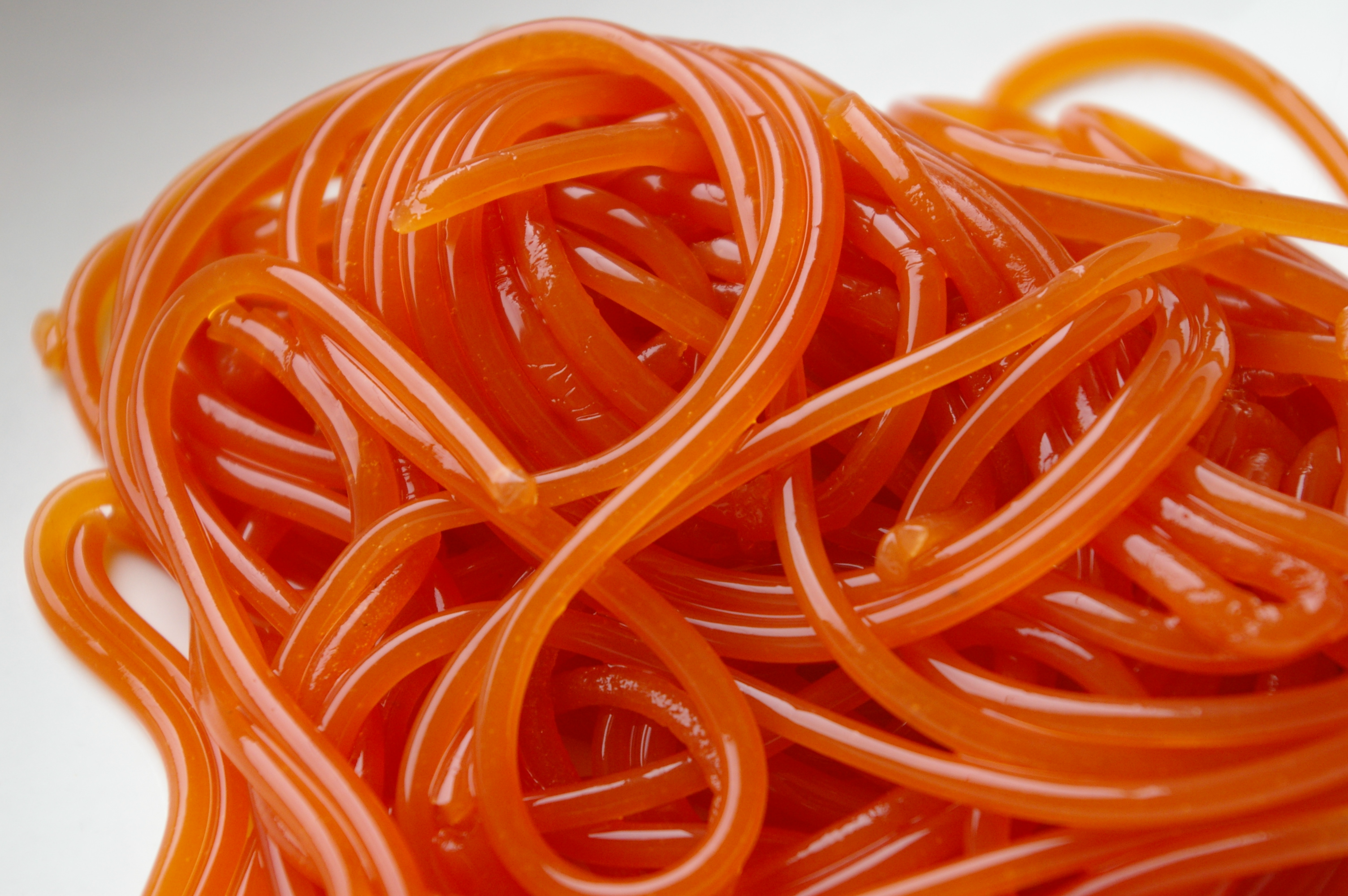 Préparation : 10 minutes :                                                    Verser l'alginate de sodium dans le jus de carotte et mixer à la main.
Préparer un saladier avec 1/2 l d'eau minérale et y verser le chlorure de calcium. Verser l'autre 1/2 l d'eau dans un autre saladier.
Place le jus de carotte dans une seringue et verser en jet continu dans le saladier contenant le chlorure de calcium. Des "spaghettis" à la carotte se forment. 
Laisser 1 à 2 min puis le retirer à l'aide d'une passoire pour le plonger dans le saladier ne contenant que de l'eau minérale. Répétez l'opération avec l'ensemble du jus de carotte.
Faire cuire les haricots verts à l'eau bouillante de 6 à 8 min et asperges pendant 5 min. Placer les spaghettis à la carotte avec les haricots verts et les asperges.
Servir aussitôt